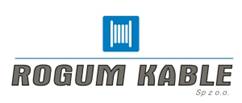 OnGcekż-G2 FLEX 0,6/1 kV 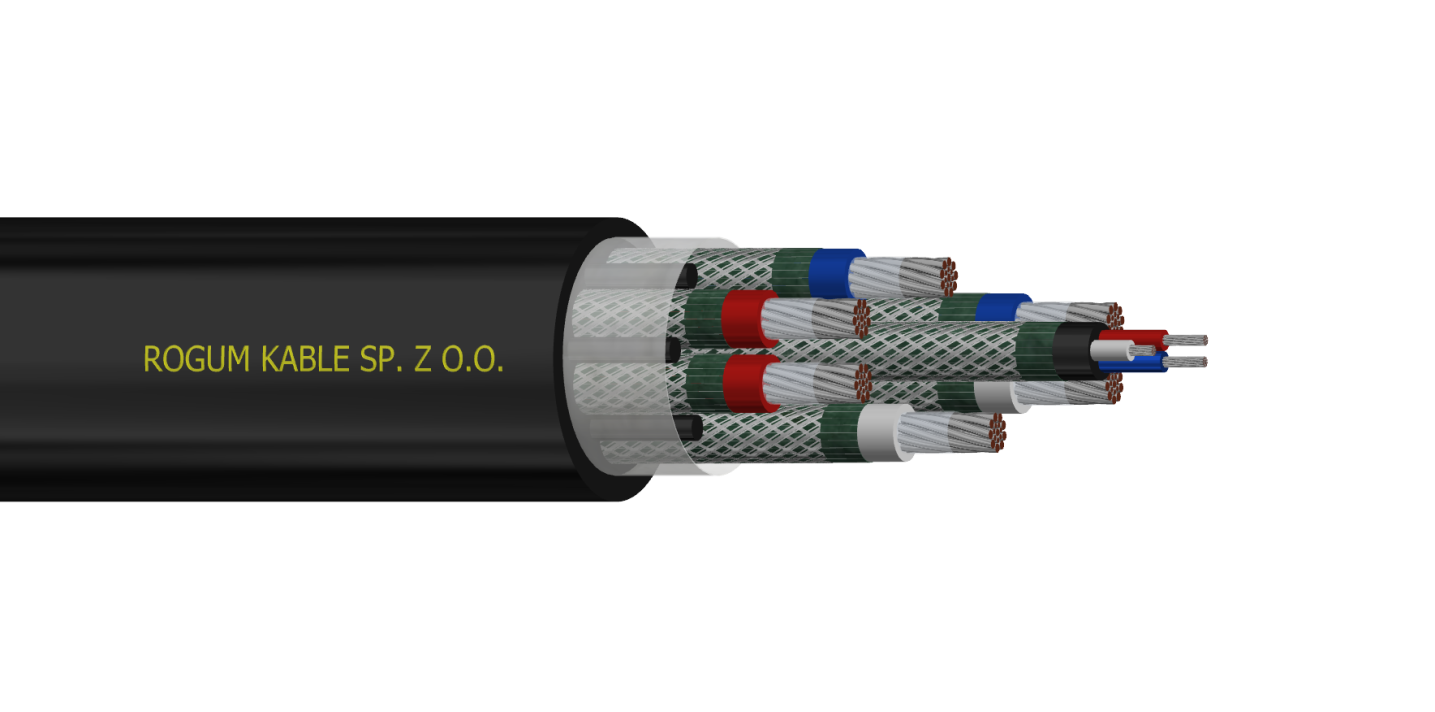 Obciążalność prądowa kabli OnGcekż-G2, O2nGcekż-G2Długotrwała obciążalność prądowa [A] górniczych kabli oponowych typu OnGcekż-G2 oraz O2nGcekż-G2 z podwójnym układem żył roboczych, na napięcie znamionowe 0,6/1kV użytkowanych w wyrobiskach podziemnych zakładów górniczych w temperaturze obliczeniowej otoczenia nie przekraczającej 25°C.Górnicze przewody elektroenergetyczne o izolacji  z elastycznego materiału polimerowego z ekranem na żyłach w postaci taśmy przewodzącej, oplotem z drutów miedzianych ocynowanych i nici z tworzywa sztucznego w oponie z elastycznego materiału polimerowego nierozprzestrzeniającego płomienia, z dwoma układami żył do zasilania odbiorników ruchomych i przenośnych na napięcie znamionowe  0,6/1 kV.Górnicze przewody elektroenergetyczne o izolacji  z elastycznego materiału polimerowego z ekranem na żyłach w postaci taśmy przewodzącej, oplotem z drutów miedzianych ocynowanych i nici z tworzywa sztucznego w oponie z elastycznego materiału polimerowego nierozprzestrzeniającego płomienia, z dwoma układami żył do zasilania odbiorników ruchomych i przenośnych na napięcie znamionowe  0,6/1 kV. Zgodność z normamiZN-FKR-065:2016/A4:2017;  PN-EN 60332-1-2:2010/A1:2016-02 BUDOWA BUDOWAŻyły robocze, pomocniczeMiedziane wielodrutowe, ocynowane kl.5 wg PN-EN 60228.Żyła ochronna Wykonana w postaci oplotów  z drutów miedzianych ocynowanych o średnicy 0,2 mm umieszczonego na taśmie przewodzącej na powłoce zespołu żył pomocniczych . Do przekroju żyły ochronnej wlicza się przekrój ekranów żył roboczych.Izolacja Materiał polimerowy o właściwościach odpowiadających mieszance ciepłoodpornej typu  IEP wg PN-89/E-29100.Powłoka na zespole żył pomocniczych Materiał polimerowy o właściwościach odpowiadających mieszance ciepłoodpornej typu  IEP wg PN-89/E-29100.Ekran na żyłach roboczych i zespole żył pomocniczychEkran na każdej żyle roboczej oraz zespole żył pomocniczych w postaci obwoju z taśmy przewodzącej  oraz oplotu z drutów miedzianych, ocynowanych i przędzy z tworzywa sztucznego o gęstości krycia co najmniej 30%.Ośrodek przewoduOśrodek przewodu składa się z dwóch układów żył roboczych (sześciu izolowanych i ekranowanych żył roboczych) skręconych wokół zespołu żył pomocniczych. Skok skrętu żył roboczych w ośrodek nie powinien przekraczać 10-krotnej średnicy ośrodka. W przypadku przewodów z układami żył roboczych o różnych przekrojach żył, żyły obydwu układów są skręcone przemiennie.OponaMateriał polimerowy odporny na rozprzestrzenianie płomienia, olejoodporny o  właściwościach odpowiadających mieszance typu ON4 wg PN-E-90140:1986.Barwa oponyCzarna CHARAKTERYSTYKA CHARAKTERYSTYKANapięcie znamionowe0,6/1 kVNapięcie probierczeżył robocze - 3,5 kVżył pomocnicze - 2 kVZakres temperatur pracyod -50 oC do +90 oCTemperatura układania od -25 °C do +70 oCMinimalny promień gięciaDo instalowania na stałe – 3DDo odbiorników ruchomych – 4DPrzykład oznaczenia przewoduROGUM KABLE sp. z o.o. OnGcekż-G2 FLEX 0,6/1kV 6x95+25+7x4 mm2  ID: 2081725  2019  1612 mbPrzewód elektroenergetyczny o żyłach miedzianych, w izolacji elastomerowej ciepłoodpornej (Gc) i oponie elastomerowej trudnopalnej (On) z żyłami ekranowanymi (ekż), górniczy, z dwoma układami żył  (G2), FLEX- przewód o podwyższonej elastyczności.Każdy przewód posiada czytelny i trwały nadruk powtarzający się cyklicznie, wytłoczony  wzdłużnie na powłoce zewnętrznej zawierający: nazwę producenta, typ przewodu, przekrój, ilość żył, napięcie znamionowe, identyfikator, rok produkcji oraz metraż dostarczanego odcinka.ZASTOSOWANIEZASTOSOWANIEZASTOSOWANIEZASTOSOWANIEPrzewody przeznaczone są do zasilania stałych i przenośnych urządzeń elektroenergetycznych pracujących w odkrywkowych, otworowych i podziemnych zakładach górniczych, w polach niemetanowych i metanowych, w wyrobiskach  zaliczonych do stopnia „a” „b” lub „c” wybuchu metanu oraz klasy „A” lub „B” zagrożenia wybuchem pyłu węglowego.Przewody przeznaczone są do zasilania stałych i przenośnych urządzeń elektroenergetycznych pracujących w odkrywkowych, otworowych i podziemnych zakładach górniczych, w polach niemetanowych i metanowych, w wyrobiskach  zaliczonych do stopnia „a” „b” lub „c” wybuchu metanu oraz klasy „A” lub „B” zagrożenia wybuchem pyłu węglowego.Przewody przeznaczone są do zasilania stałych i przenośnych urządzeń elektroenergetycznych pracujących w odkrywkowych, otworowych i podziemnych zakładach górniczych, w polach niemetanowych i metanowych, w wyrobiskach  zaliczonych do stopnia „a” „b” lub „c” wybuchu metanu oraz klasy „A” lub „B” zagrożenia wybuchem pyłu węglowego.Przewody przeznaczone są do zasilania stałych i przenośnych urządzeń elektroenergetycznych pracujących w odkrywkowych, otworowych i podziemnych zakładach górniczych, w polach niemetanowych i metanowych, w wyrobiskach  zaliczonych do stopnia „a” „b” lub „c” wybuchu metanu oraz klasy „A” lub „B” zagrożenia wybuchem pyłu węglowego.CERTYFIKAT I ATESTYCERTYFIKAT I ATESTYCERTYFIKAT I ATESTYCERTYFIKAT I ATESTYAtest EMAG (Sieć Badawacz Łukasiewicz- Instytut Technik Innowacyjnych EMAG).Atest EMAG (Sieć Badawacz Łukasiewicz- Instytut Technik Innowacyjnych EMAG).Atest EMAG (Sieć Badawacz Łukasiewicz- Instytut Technik Innowacyjnych EMAG).Atest EMAG (Sieć Badawacz Łukasiewicz- Instytut Technik Innowacyjnych EMAG).INFORMACJE DODATKOWEINFORMACJE DODATKOWEINFORMACJE DODATKOWEINFORMACJE DODATKOWENa życzenie klienta istnieje możliwość:zmiana barwy oponyW sprawach dotyczących szczegółowych danych technicznych prosimy o kontakt z naszym Doradcą Technicznym: doradztwotechniczne@rogum.com.pl Na życzenie klienta istnieje możliwość:zmiana barwy oponyW sprawach dotyczących szczegółowych danych technicznych prosimy o kontakt z naszym Doradcą Technicznym: doradztwotechniczne@rogum.com.pl Na życzenie klienta istnieje możliwość:zmiana barwy oponyW sprawach dotyczących szczegółowych danych technicznych prosimy o kontakt z naszym Doradcą Technicznym: doradztwotechniczne@rogum.com.pl Na życzenie klienta istnieje możliwość:zmiana barwy oponyW sprawach dotyczących szczegółowych danych technicznych prosimy o kontakt z naszym Doradcą Technicznym: doradztwotechniczne@rogum.com.pl NUMER KARTY19DATA  WYDANIA06-03-2020IDENTYFIKACJA ŻYŁIDENTYFIKACJA ŻYŁIDENTYFIKACJA ŻYŁCałkowita liczba żył w przewodzieRoboczych przemiennie
 układu I i IIPomocniczych10zielona, zielonaczerwona, czerwonanaturalna, naturalnazielonaczerwonanaturalna11zielona, zielonaczerwona, czerwonanaturalna, naturalnazielona, zielonaczerwonanaturalna13zielona, zielonaczerwona, czerwonanaturalna, naturalnazielona, zielonaczerwona, czerwonanaturalna, naturalna14zielona, zielonaczerwona, czerwonanaturalna, naturalnazielona, zielonaczerwona, czerwonanaturalna, naturalnaniebieskaLICZBA I RODZAJ ŻYŁLICZBA I RODZAJ ŻYŁLICZBA I RODZAJ ŻYŁLICZBA I RODZAJ ŻYŁLICZBA I RODZAJ ŻYŁCałkowita liczba żył w przewodzieRodzaj żyłRodzaj żyłRodzaj żyłRodzaj żyłCałkowita liczba żył w przewodzieRobocze IRobocze IIOchronnePomocniczennnnn103313113314133316143317BUDOWABUDOWABUDOWABUDOWACałkowita ilość żył Ilość i przekroje żyłMaksymalna średnica zewn. przewoduOrientacyjna masa przewoduCałkowita ilość żył rob I+rob lI+ż.ochr.+ż.pomocn.Maksymalna średnica zewn. przewoduOrientacyjna masa przewodunn x mm2mmkg/km103x35+3x25+25+3x457,84850103x35+3x35+25+3x457,8515010 3x50+3x25+25+3x457,85500103x50+3x35+25+3x457,85700103x50+3x50+25+3x457,8590010  3x70+3x25+25+3x465,06750103x70+3x35+25+3x465,07000103x70+3x50+25+3x465,07300103x70+3x70+25+3x465,57750113x70+3x35+25+4x465,07100133x35+3x25+25+6x2,565,05000133x35+3x35+25+6x2,565,05250133x50+3x16+25+6x2,565,05400133x50+3x25+25+6x2,565,05600133x50+3x35+25+6x2,565,55800133x50+3x50+25+6x2,568,06100133x70+3x16+25+6x2,568,06800133x70+3x25+25+6x2,568,07000133x70+3x35+25+6x2,568,07200133x70+3x50+25+6x2,568,07550133x70+3x70+25+6x2,568,08050133x70+3x70+25+6x468,08200133x95+3x95+25+6x468,010100143x95+3x95+25+7x2,575,510000143x95+3x95+25+7x475,510200143x95+3x95+35+7x475,510400PARAMETRYPARAMETRYPARAMETRYPrzekrój znamionowy żyły roboczejNajwiększa rezystancja żyły w temp. 20 oCObciążalnośc prądowa w temp. otoczenia 25 oCmm2Ω/kmA161,24136250,795167350,565207500,393258700,277321950,210377I układII układI układII układI układII układI układII układI układII układI układII układ35mm225mm235mm235mm250mm216mm250mm225mm250mm235mm250mm250mm2016702070136017402110258101671020710136101741021110257201672020620136201742021020257301663020530135301733021030256401654020440135401724020940255501635020250134501715020750253601616020060133601706020660252701597019770132701687020470249801568019480130801678020280247901539019090129901659019990244100150100185100127100162100197100240110146110180110125110160110194110236120141120175120123120157120190120232130136130168130120130154130186130227140130140161140118140150140182140222150124150153150115150146150177150216160116160141160111160142160172160210170107170127170107170137170166170203180931801101801031801321801601801951907519089190991901261901521901862005020059200942001192001452001742070207021088210112210133210160220812201012201202201442307023088230104230125240572407124084240101250382504725056250672580258025802580